Table S1Table S2Table S2. Different operation procedure of Each groupSupplemental Fig. S1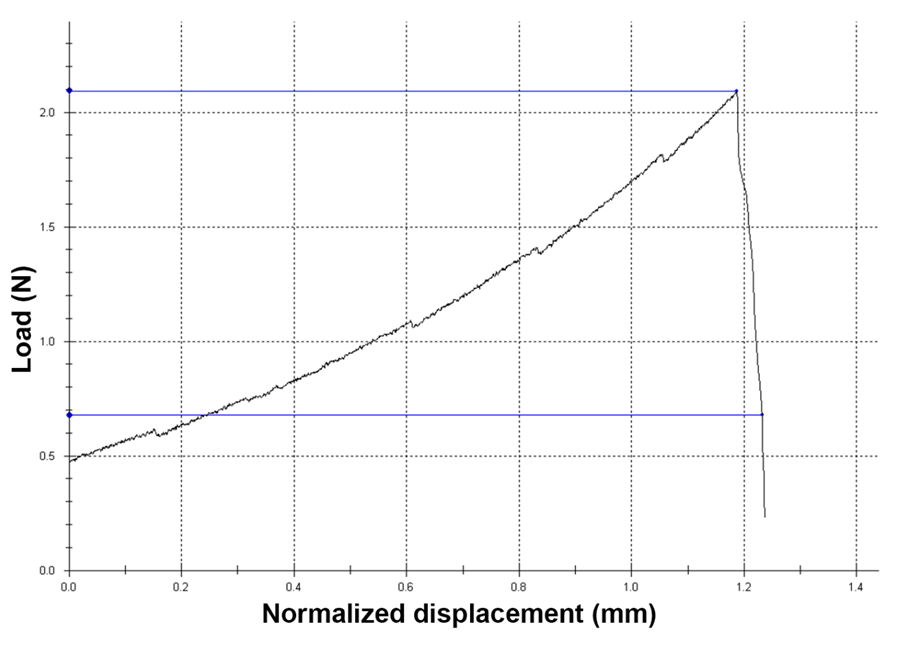 Supplemental Fig. S1 Representative stress–strain curve of the 3D-pPES. The initial linear portion of the stress–strain data showed the process of elastic deformation of a hydrogel. Room temperature: 25℃, Relative humidity: 50%.Supplemental Fig. S2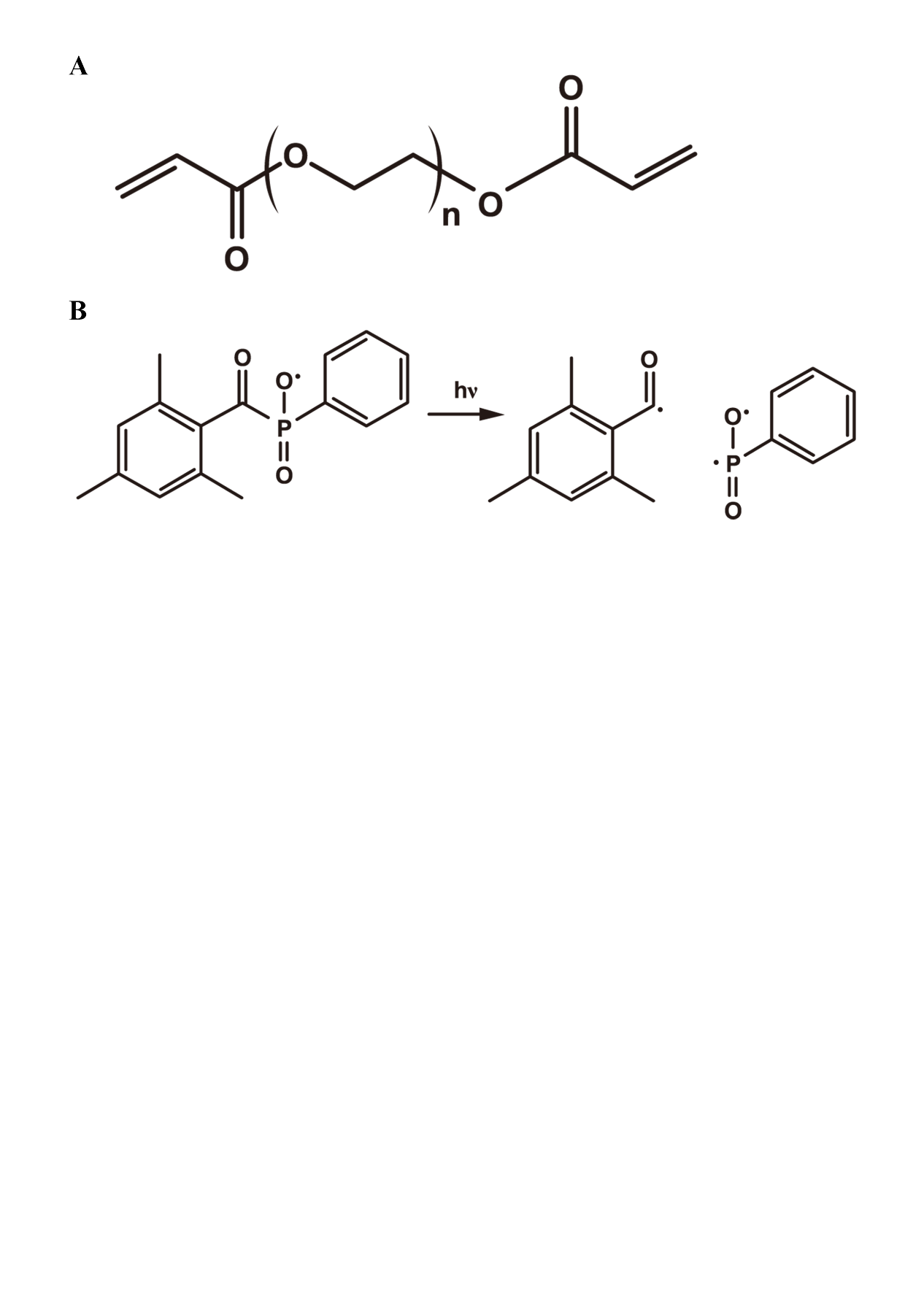 Supplemental Fig. S2 The structural formula of PEGDA (A) and LAP (B).Supplemental Fig. S3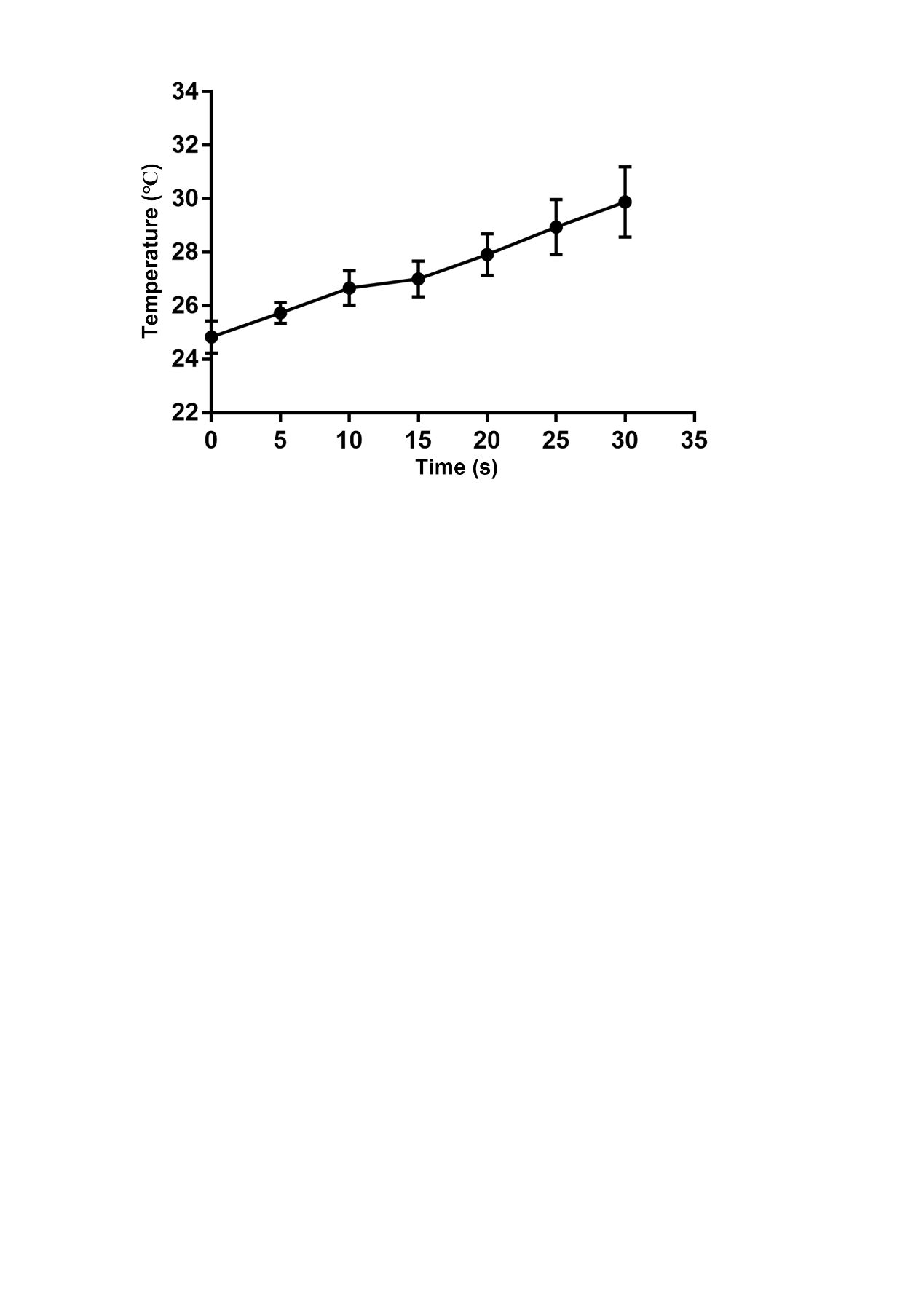 Supplemental Fig. S3 Time-temperature curve of the entire printing process. Room temperature: 25℃.Supplemental Fig. S4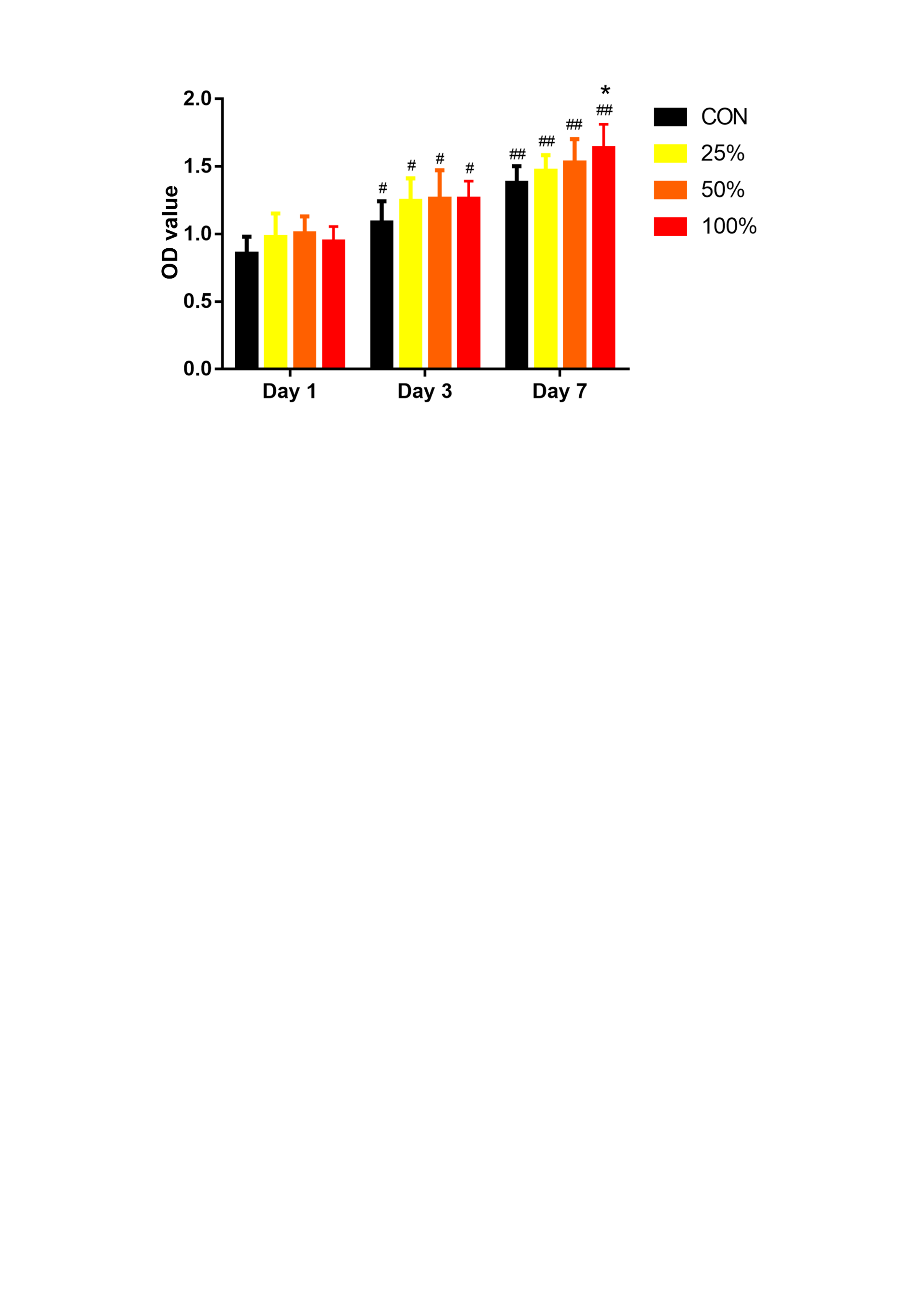 Supplemental Fig. S4 Qualitative analysis of the 3D-pPES leaching solution Cytotoxicity. *P < 0.05, compares to control group at the same time. #P < 0.05, ##P < 0.01 compares to the same group on day 1.Supplemental Fig. S5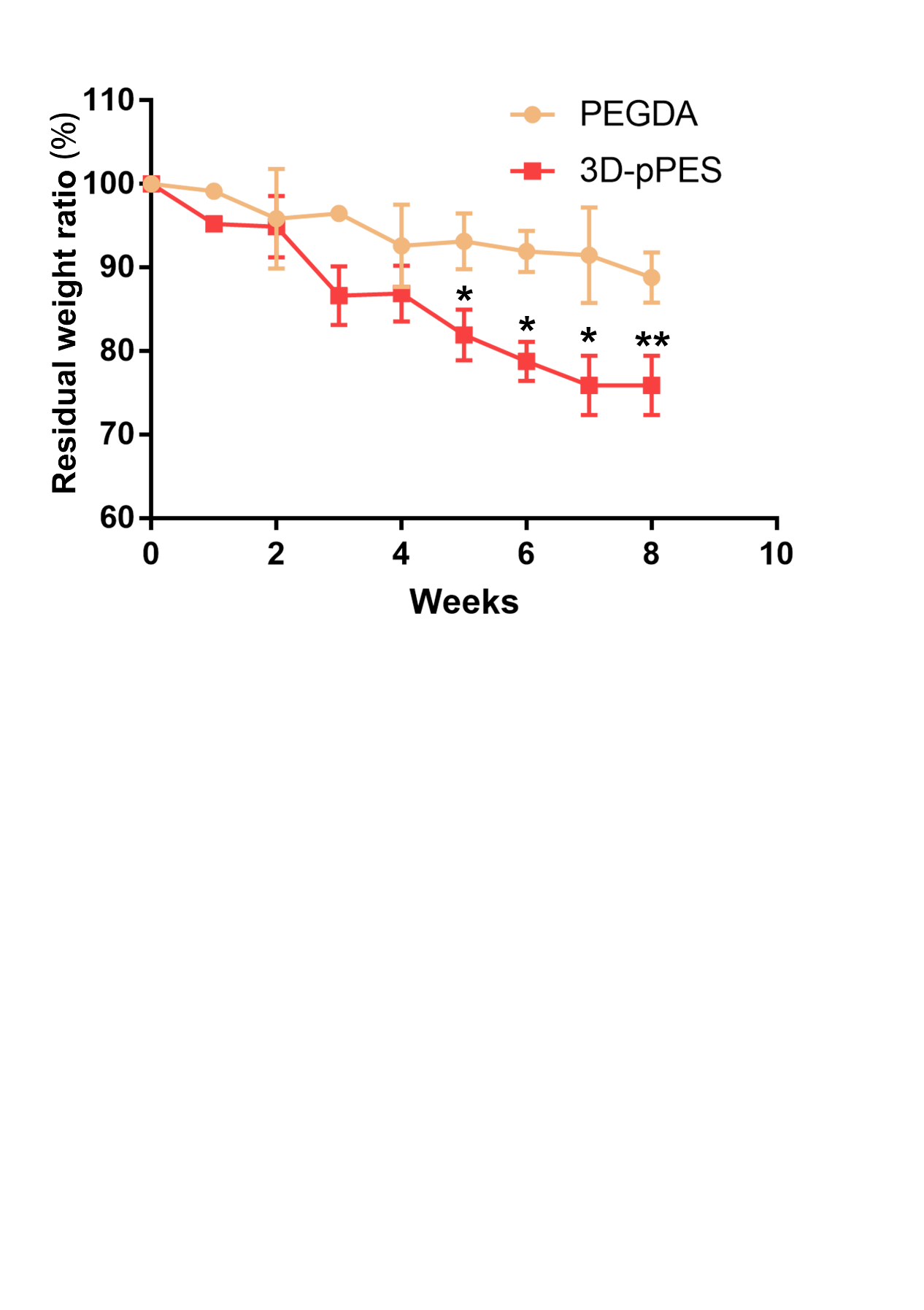 Supplemental Fig. S5 The degradation curve of the PEGDA and 3D-pPES in vitro. *P < 0.05. **P < 0.01.Table S1. Primers used in qPCRTable S1. Primers used in qPCRPrimerSequenceCol1α1 forwardCCCTGGTCCCTCTGGAAATGCol1α1 reverseGGACCTTTGCCCCCTTCTTTRunx2 forwardATACCCCCTCGCTCTCTGTTRunx2 reverseACATAGGTCCCCATCTGCCTALP forwardTTCATAAGCAGGCGGGGGAALP reverseGGTGTACCCTGAGATTCGTCCOCN forwardCCCAGACCTAGCAGACACCAOCN reverseGCCGGAGTCTGTTCACTACCOPN forwardTGGAGAGGTAGAAAAGGCACAOPN reverseCAAACACACTCTTGGCACCACGAPDH forwardACCCAGAAGACTGTGGATGGGAPDH reverseCACATTGGGGGTAGGAACACGroupcalvarial defectscalvarial defectsHarvesting timeGroupLeftRightHarvesting timeIBlank3D-pPES 3D-pPES3D-pPES3D-pPES4 weeksIIPEGDA hydrogel3D-pPES 3D-pPES3D-pPES3D-pPES4 weeksIIIBlank3D-pPES 3D-pPES3D-pPES3D-pPES8 weeksIVPEGDA hydrogel3D-pPES 3D-pPES3D-pPES3D-pPES8 weeks